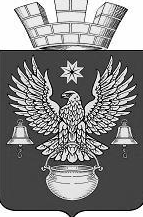 РЕШЕНИЕСОВЕТА НАРОДНЫХ ДЕПУТАТОВКОТЕЛЬНИКОВСКОГО ГОРОДСКОГО ПОСЕЛЕНИЯКОТЕЛЬНИКОВСКОГО МУНИЦИПАЛЬНОГО РАЙОНАВОЛГОГРАДСКОЙ ОБЛАСТИIV СОЗЫВА«26» июля 2019 г.                                                                                                  №44/229«О внесении изменений в решение Совета народных депутатов Котельниковского городского поселения от 25.12.2018 г. г. № 35/191 «О бюджете Котельниковского городского поселения на 2019 год и на плановый период 2020 и 2021 годов»           Рассмотрев письмо Администрации Котельниковского городского поселения от  24.07.2019 года  №2072-03 с просьбой о внесении  изменений  в решение Совета народных депутатов Котельниковского городского поселения от 25.12.2018 г.  №35/191 «О бюджете Котельниковского городского поселения на 2019 год и на плановый период 2020 и 2021 годов», Совет народных депутатов Котельниковского городского поселения РЕШИЛ:  Внести изменения в решение Совета народных депутатов Котельниковского городского поселения от 25.12.2018 г.  №35/191 «О бюджете Котельниковского городского поселения на 2019 год и на плановый период 2020 и 2021 годов»Статья 1 п. 1 изложить в следующей редакцииУтвердить основные характеристики бюджета поселения на 2019 год в следующих размерах:	прогнозируемый общий объем доходов бюджета поселения в сумме 145 454,8 тыс. рублей;	общий объем расходов бюджета поселения  в сумме 162 903,9 тыс. рублей;	прогнозируемый дефицит бюджета поселения в сумме 17 449,1 тыс. рублей за счет остатков средств на счетах по учету поступлений, сложившихся на 01.01.2019 г.Приложение 3 изложить в следующей редакции:    Приложение №3к Решению Совета народных депутатовКотельниковского городского поселения«О бюджете поселения на 2019 год и на плановыйпериод 2020 и 2021 годов»Прогноз поступления по налогам, сборам, платежам и поступлений из других бюджетов бюджетной системы Российской Федерации в бюджет поселения  на 2019-2021 годПриложение 4 изложить в следующей редакции:Приложение №4к Решению Совета народных депутатовКотельниковского городского поселения«О бюджете поселения на 2019 год и на плановыйпериод 2020 и 2021 годов»Распределение бюджетных ассигнований  по разделам и подразделам классификации расходов бюджета поселения на 2019-2021 год 1.4. Приложение 5 изложить в следующей редакции:Приложение № 5к Решению Совета народных депутатовКотельниковского городского поселения «О бюджете поселения на 2019 год и на плановыйРаспределение бюджетных ассигнований по разделам, подразделам, целевым статьям (муниципальным программам городского поселения и непрограммным направлениям деятельности) и группам видов расходов классификации расходов бюджета поселения  на 2019-2021 годпериод 2020 и 2021 годов»1.5. Приложение 6 изложить в следующей редакции:    Приложение № 6к Решению Совета народных депутатовКотельниковского городского поселения «О бюджете поселения на 2019 год и на плановыйРаспределение бюджетных ассигнований по разделам, подразделам, целевым статьям и группам видов расходов в составе ведомственной структуры расходов бюджета поселения на 2019-2021 годпериод 2020 и 2021 годов1.6. Приложение 7 изложить в следующей редакции:    Приложение № 7к Решению Совета народных депутатовКотельниковского городского поселения«О бюджете поселения на 2019 год и на плановыйпериод 2020 и 2021 годов»Распределение бюджетных ассигнований по целевым статьям (муниципальным программам и непрограммным направлениям деятельности), группам видов расходов, а также по разделам и подразделам классификации расходов бюджета Котельниковского городского поселения на 2019 - 2021 год1.7. Приложение 9 изложить в следующей редакции:    Приложение №9к Решению Совета народных депутатовКотельниковского городского поселения«О бюджете поселения на 2019 год и на плановыйпериод 2020 и 2021 годов»Распределение бюджетных ассигнований на реализацию муниципальных программ Котельниковского городского поселения на 2019-2021 год1.8. Приложение 10 изложить в следующей редакции:  Приложение №10к Решению Совета народных депутатовКотельниковского городского поселения«О бюджете поселения на 2019 год и на плановыйпериод 2020 и 2021 годов»С М Е Т Адоходов и расходов муниципального дорожного фонда Котельниковского городского поселения Котельниковского муниципального района Волгоградской области на 2019-2021 год2. Настоящее решение вступает в силу с момента официального опубликования (обнародования).    Председатель    Совета народных депутатов    Котельниковского городского     поселения                                                                                             С.Г. КувиковаКод бюджетной классификацииНаименование доходовСумма (тыс. руб.)Сумма (тыс. руб.)Сумма (тыс. руб.)Код бюджетной классификацииНаименование доходов2019 год2020 год2021 год12345000 1 00 00000 00 0000 000НАЛОГОВЫЕ И НЕНАЛОГОВЫЕ ДОХОДЫ111 135,3110 870,7118 697,5000 1 01 00000 00 0000 000НАЛОГИ НА ПРИБЫЛЬ, ДОХОДЫ80 942,085 232,090 686,9000 1 01 02000 01 0000 110Налог на доходы физических лиц80 942,085 232,090 686,9000 1 03 00000 00 0000 000 НАЛОГИ НА ТОВАРЫ (РАБОТЫ, УСЛУГИ), РЕАЛИЗУЕМЫЕ НА ТЕРРИТОРИИ РОССИЙСКОЙ ФЕДЕРАЦИИ3 532,74 852,57 007,6000 1 03 02000 01 0000 110Акцизы по подакцизным товарам (продукции), производимым на территории Российской Федерации3 532,74 852,57 007,6000 1 03 02230 01 0000 110Доходы от уплаты акцизов на дизельное топливо, зачисляемые в консолидированные бюджеты субъектов РФ1 281,01 758,42 534,2000 1 03 02240 01 0000 110Доходы от уплаты акцизов на моторные масла для дизельных и (или) карбюраторных (инжекторных) двигателей, зачисляемые в консолидированные бюджеты субъектов РФ9,011,616,2000 1 03 02250 01 0000 110Доходы от уплаты акцизов на автомобильный бензин, производимый на территории РФ, зачисляемые в консолидированные бюджеты субъектов РФ2 480,93 409,64 916,1000 1 03 02260 01 0000 110Доходы от уплаты акцизов на прямогонный бензин, производимый на территории РФ, зачисляемые в консолидированные бюджеты субъектов РФ-238,2-327,1-458,9000 1 05 00000 00 0000 000НАЛОГИ НА СОВОКУПНЫЙ ДОХОД3 003,13 123,23 248,1000 1 05 03000 01 0000 110Единый сельскохозяйственный налог3 003,13 123,23 248,1000 1 05 03010 01 0000 110Единый сельскохозяйственный налог3 003,13 123,23 248,1000 1 06 00000 00 0000 000НАЛОГИ НА ИМУЩЕСТВО12 871,212 953,013 044,9000 1 06 01000 00 0000 110Налог на имущество физических лиц2 213,42 295,22 387,1000 1 06 01030 13 0000 110Налог на имущество физических лиц, взимаемый по ставкам, применяемым к объектам налогообложения, расположенных в границах городских поселений2 213,42 295,22 387,1000 1 06 06000 00 0000 110Земельный налог10 657,810 657,810 657,8000 1 06 06033 13 0000 110Земельный налог с организаций, обладающих земельным участком, расположенным в границах городских поселений4 263,14 263,14 263,1000 1 06 06043 13 0000 110Земельный налог с физических лиц, обладающих земельным участком, расположенным в границах городских поселений6 394,76 394,76 394,7000 1 11 00000 00 0000 000ДОХОДЫ ОТ ИСПОЛЬЗОВАНИЯ ИМУЩЕСТВА, НАХОДЯЩЕГОСЯ В ГОСУДАРСТВЕННОЙ И МУНИЦИПАЛЬНОЙ СОБСТВЕННОСТИ10 386,34 210,04 210,0000 1 11 05000 00 0000 120Доходы, получаемые в виде арендной либо иной платы за передачу в возмездное пользование государственного и муниципального имущества (за исключением имущества бюджетных и автономных учреждений, а также имущества государственных и муниципальных унитарных предприятий, в том числе казенных)10 386,34 210,04 210,0000 1 11 05010 00 0000 120Доходы, получаемые в виде арендной платы за земельные участки, государственная собственность на которые не разграничена, а также средства от продажи права на заключение договоров аренды указанных земельных участков10 386,34 210,04 210,0000 1 11 05013 13 0000 120Доходы, получаемые в виде арендной платы за земельные участки, государственная собственность на которые не разграничена и которые расположены в границах городских поселений, а также средства от продажи права на заключение договоров аренды указанных земельных участков10 386,34 210,04 210,0000 1 14 00000 00 0000 000ДОХОДЫ ОТ ПРОДАЖИ МАТЕРИАЛЬНЫХ И  НЕМАТЕРИАЛЬНЫХ   АКТИВОВ400,0500,0500,0000 1 14 06000 00 0000 000Доходы от продажи земельных участков, находящихся в  государственной  и  муниципальной собственности (за    исключением  земельных участков бюджетных и автономных учреждений)400,0500,0500,0000 1 14 06013 13 0000 430Доходы от продажи земельных участков,  государственная  собственность  на  которые  не разграничена и которые  расположены  в  границах  городских поселений400,0500,0500,0000 2 00 00000 00 0000 000БЕЗВОЗМЕЗДНЫЕ ПОСТУПЛЕНИЯ34 319,523 606,723 366,7000 2 02 00000 00 0000 000БЕЗВОЗМЕЗДНЫЕ ПОСТУПЛЕНИЯ ОТ ДРУГИХ БЮДЖЕТОВ БЮДЖЕТНОЙ СИСТЕМЫ РФ34 319,523 606,723 366,7000 2 02 10000 00 0000 150Дотации бюджетам субъектов РФ и муниципальных образований23 442,023 438,023 198,0000 2 02 15001 13 0000 150Дотации бюджетам городских поселений на выравнивание бюджетной обеспеченности23 442,023 438,023 198,0000 2 02 2000000 0000 150Субсидии бюджетам субъектов РФ и муниципальных образований7 233,30,00,0000 2 02 2555513 0000 150Субсидии бюджетам городских поселений на поддержку государственных программ субъектов Российской Федерации и муниципальных программ формирования современной городской среды7 163,3000 2 02 2999913 0000 150Прочие субсидии бюджетам городских поселений70,0000 2 02 30000 00 0000 150Субвенции бюджетам субъектов РФ и муниципальных образований168,7168,7168,7000 2 02 30024 13 0000150Субвенция на реализацию ЗВО от 02 декабря 2008 г. №1792-ОД «О наделении органов местного самоуправления муниципальных образований в Волгоградской области государственными полномочиями по организационному обеспечению деятельности административных комиссий»58,758,758,7000 2 02 30024 13 0000150Субвенция на осуществление полномочий Волгоградской области, переданных органам местного самоуправления по предупреждению и ликвидации болезней животных, их лечению, защите населения от болезней, общих для человека и животных, в части реконструкции и содержания скотомогильников (биометрических ям)110,0110,0110,0000 2 02 49999 00 0000 150Иные межбюджетные трансферты3 475,50,00,0000 2 02 49999 13 0000 150Прочие межбюджетные трансферты, передаваемые бюджетам городских поселений3 475,50,00,0ИТОГО ДОХОДОВ145 454,8134 477,44,2Раздел, подразделНаименованиеСумма (тыс. руб.)Сумма (тыс. руб.)Сумма (тыс. руб.)Раздел, подразделНаименование2019 год2020 год 2021 год123450100Общегосударственные вопросы22 608,923 889,927 625,50102Функционирование высшего должностного лица субъекта Российской Федерации и муниципального образования1 354,61 354,61 354,60103Функционирование законодательных (представительных) органов государственной власти субъектов Российской Федерации и представительных органов муниципальных образований674,4779,3779,30104Функционирование высших исполнительных органов государственной власти субъектов Российской Федерации, местных администраций6 058,46 932,86 932,80106Обеспечение деятельности финансовых, налоговых и таможенных органов и органов финансового (финансово-бюджетного) надзора392,0320,0320,00111Резервные фонды100,0100,0100,00113Другие общегосударственные вопросы14 029,514 403,218 138,80300Национальная безопасность и правоохранительная деятельность1 287,01 197,01 197,00309Защита населения и территории от чрезвычайных ситуаций природного и техногенного характера, гражданская оборона917,0917,0917,00314Другие вопросы в области национальной безопасности и правоохранительной деятельности370,0280,0280,00400Национальная экономика45 343,042 250,845 452,00405Сельское хозяйство и рыболовство510,0510,0510,00408Транспорт2 600,02 600,02 600,00409Дорожное хозяйство (дорожные фонды)38 903,038 300,041 300,00412Другие вопросы в области национальной экономики3 330,0840,81 042,00500Жилищно-коммунальное хозяйство72 152,146 500,047 150,00501Жилищное хозяйство4 994,74 800,04 800,00502Коммунальное хозяйство19 108,512 100,012 100,00503Благоустройство48 048,929 600,030 250,00700Образование388,0388,0388,00707Молодежная политика388,0388,0388,00800Культура, кинематография 20 404,919 501,719 501,70801Культура20 404,919 501,719 501,71100Физическая культура и спорт320,0350,0350,01105Другие вопросы в области физической культуры и спорта320,0350,0350,01200Средства массовой информации400,0400,0400,01204Другие вопросы в области средств массовой информации400,0400,0400,0ВСЕГО162 903,9134 477,4142 064,2Дефицит/профицит17 449,10,00,0НаименованиеРаздел, подразделЦелевая статья (муниципальная программа и непрограммное направление деятельности)Группа видов расходовСумма (тыс. руб.)Сумма (тыс. руб.)Сумма (тыс. руб.)НаименованиеРаздел, подразделЦелевая статья (муниципальная программа и непрограммное направление деятельности)Группа видов расходов2019 год2020 год2021 год1234567Общегосударственные вопросы010022 608,923 889,927 625,5Функционирование высшего должностного лица субъекта РФ и муниципального образования01021 354,61 354,61 354,6Непрограммные направления обеспечения деятельности  органов муниципальной власти Котельниковского городского поселения010290 01 354,61 354,61 354,6Расходы на выплату персоналу в целях обеспечения выполнения функций государственными (муниципальными) органами, казенными учреждениями, органами управления государственными внебюджетными фондами010290 01001 354,61 354,61 354,6Функционирование законодательных (представительных) органов государственной власти субъектов Российской Федерации и представительных органов муниципальных образований0103674,4779,3779,3Непрограммные направления обеспечения деятельности  органов муниципальной власти Котельниковского городского поселения010390 0674,4779,3779,3Расходы на выплату персоналу в целях обеспечения выполнения функций государственными (муниципальными) органами, казенными учреждениями, органами управления государственными внебюджетными фондами010390 0100572,4677,3677,3Закупка товаров, работ и услуг для государственных (муниципальных) нужд010390 0200100,5100,5100,5Иные бюджетные ассигнования010390 08001,51,51,5Функционирование высших исполнительных органов государственной  власти субъектов РФ, местных администраций01046 058,46 932,86 932,8Непрограммные направления обеспечения деятельности  органов муниципальной власти Котельниковского городского поселения010490 06 058,46 932,86 932,8Расходы на выплату персоналу в целях обеспечения выполнения функций государственными (муниципальными) органами, казенными учреждениями, органами управления государственными внебюджетными фондами010490 01005 133,46 268,36 268,3Закупка товаров, работ и услуг для государственных (муниципальных) нужд010490 0200924,0663,5663,5Иные бюджетные ассигнования010490 08001,01,01,0Обеспечение деятельности финансовых, налоговых  и таможенных органов и органов финансового (финансово-бюджетного) надзора0106392,0320,0320,0Непрограммные расходы органов муниципальной власти Котельниковского городского поселения010699 0392,0320,0320,0Межбюджетные трансферты010699 0500392,0320,0320,0Резервные фонды0111100,0100,0100,0Непрограммные расходы органов муниципальной власти Котельниковского городского поселения011199 0100,0100,0100,0Иные бюджетные ассигнования011199 0800100,0100,0100,0Другие общегосударственные вопросы011314 029,514 403,218 138,8МП «Развитие и поддержка территориальных общественных самоуправлений в Котельниковском городском поселении на период  2019-2021 годы»011303 0415,0415,0415,0Закупка товаров, работ и услуг для государственных (муниципальных) нужд011303 02000,075,075,0Иные бюджетные ассигнования011303 0800415,0340,0340,0МП «Развитие и поддержка малого и среднего предпринимательства в Котельниковском городском поселении на период  2018-2022 годы»011304 020,020,020,0Закупка товаров, работ и услуг для государственных (муниципальных) нужд011304 020020,020,020,0МП «По управлению муниципальным имуществом, по оказанию имущественной поддержки субъектам малого и среднего предпринимательства»011329 020,00,00,0Закупка товаров, работ и услуг для государственных (муниципальных) нужд011329 020020,00,00,0Непрограммные расходы органов муниципальной власти Котельниковского городского поселения011399 013 574,513 968,217 703,8Расходы на выплату персоналу в целях обеспечения выполнения функций государственными (муниципальными) органами, казенными учреждениями, органами управления государственными внебюджетными фондами011399 01008 218,98 352,88 352,8Закупка товаров, работ и услуг для государственных (муниципальных) нужд011399 02002 610,81 408,51 402,8Иные бюджетные ассигнования011399 08002 744,84 206,97 948,2Национальная безопасность и правоохранительная деятельность03001 287,01 197,01 197,0Защита населения и территорий от  чрезвычайных ситуаций природного и техногенного характера, гражданская оборона0309917,0917,0917,0МП «Гражданская оборона, защита населения от чрезвычайных ситуаций, обеспечение пожарной безопасности на территории Котельниковского городского поселения на период 2018-2020 гг.»030905 0827,0917,00,0Закупка товаров, работ и услуг для государственных (муниципальных) нужд030905 0200527,0527,00,0Иные бюджетные ассигнования030905 0800300,0390,00,0Непрограммные расходы органов муниципальной власти Котельниковского городского  поселения030999 090,00,0917,0Закупка товаров, работ и услуг для государственных (муниципальных) нужд030999 02000,00,0527,0Межбюджетные трансферты030999 050090,00,00,0Иные бюджетные ассигнования030999 0 8000,00,0390,0Другие вопросы в области национальной безопасности и правоохранительной деятельности0314370,0280,0280,0МП «Противодействие экстремизму и профилактика терроризма на территории Котельниковского городского поселения Котельниковского муниципального района Волгоградской области на период 2019-2021 годы»031420 0370,0280,0280,0Закупка товаров, работ и услуг для государственных (муниципальных) нужд031420 0200370,0280,0280,0Национальная экономика040045 343,042 250,845 452,0Сельское хозяйство и рыболовство0405510,0510,0510,0Непрограммные расходы органов муниципальной власти Котельниковского городского  поселения040599 0510,0510,0510,0Закупка товаров, работ и услуг для государственных (муниципальных) нужд040599 0200510,0510,0510,0Транспорт04082 600,02 600,02 600,0Непрограммные расходы органов муниципальной власти Котельниковского городского  поселения040899 02 600,02 600,02 600,0Закупка товаров, работ и услуг для государственных (муниципальных) нужд040899 08002 600,02 600,02 600,0Дорожное хозяйство (дорожные фонды)040938 903,038 300,041 300,0МП «Развитие транспортной системы и обеспечение безопасности дорожного движения в Котельниковском городском поселении Котельниковского муниципального района Волгоградской области на период 2017-2019 гг.»040949 038 508,00,00,0Закупка товаров, работ и услуг для государственных (муниципальных) нужд040949 020033 369,00,00,0Иные бюджетные ассигнования040949 08005 139,00,00,0МП «Комплексного развития транспортной инфраструктуры Котельниковского городского поселения  Котельниковского муниципального района Волгоградской области на период 2016-2026г.»040943 0395,0300,0300,0Закупка товаров, работ и услуг для государственных (муниципальных) нужд040943 0200395,0300,0300,0Непрограммные расходы органов муниципальной власти Котельниковского городского  поселения040999 00,038 000,041 000,0Межбюджетные трансферты040999 02000,034 600,037 600,0Закупка товаров, работ и услуг для государственных (муниципальных) нужд040999 08000,03 400,03 400,0Другие вопросы в области национальной экономики04123 330,0840,81 042,0Непрограммные расходы органов муниципальной власти Котельниковского городского  поселения041299 03 330,0840,81 042,0Закупка товаров, работ и услуг для государственных (муниципальных) нужд041299 02003 330,0840,81 042,0Жилищно-коммунальное хозяйство050072 152,146 500,047 150,0Жилищное хозяйство05014 994,74 800,04 800,0МП «Реформирование и модернизация муниципального жилищного фонда Котельниковского городского поселения на период 2018-2020 гг.»050124 04 294,72 200,00,0Закупка товаров, работ и услуг для государственных (муниципальных) нужд050124 02003 095,22 100,00,0Иные бюджетные ассигнования050124 08001 199,5100,00,0Непрограммные расходы органов муниципальной власти Котельниковского городского  поселения050199 0700,02 600,04 800,0Закупка товаров, работ и услуг для государственных (муниципальных) нужд050199 0200700,0700,02 800,0Капитальные вложения в объекты недвижимого имущества государственной (муниципальной) собственности050199 04000,01 900,01 900,0Иные бюджетные ассигнования050199 08000,00,0100,0Коммунальное хозяйство050219 108,512 100,012 100,0МП «Реформирование и модернизация коммунального хозяйства Котельниковского городского поселения на период 2018-2020 гг.»050225 019 108,512 100,00,0Закупка товаров, работ и услуг для государственных (муниципальных) нужд050225 020012 931,78 500,00,0Иные бюджетные ассигнования050225 08006 176,83 600,00,0Непрограммные расходы органов муниципальной власти Котельниковского городского  поселения050299 00,00,012 100,0Закупка товаров, работ и услуг для государственных (муниципальных) нужд050299 02000,00,08 500,0Иные бюджетные ассигнования050299 08000,00,03 600,0Благоустройство050348 048,929 600,030 250,0МП «Энергосбережение и повышение энергетической эффективности Котельниковского городского поселения Котельниковского муниципального района Волгоградской области на период 2016-2020 годы»050312 010 964,67 250,00,0Закупка товаров, работ и услуг для государственных (муниципальных) нужд050312 020010 964,67 250,00,0МП «Озеленение территории Котельниковского городского поселения на период 2019-2021гг.»050331 03 060,03 600,03 600,0Иные бюджетные ассигнования050331 08003 060,03 600,03 600,0МП «Организация и содержание мест захоронения Котельниковского городского поселения на период 2019-2021 гг.»050332 0400,0700,0700,0Иные бюджетные ассигнования050332 0800400,0700,0700,0МП «Формирование современной городской среды в Котельниковском городском поселении Котельниковского муниципального района Волгоградской области на период 2018-2022 гг.»050346 020 067,814 600,00,0Закупка товаров, работ и услуг для государственных (муниципальных) нужд050346 020012 934,25 100,00,0Иные бюджетные ассигнования050346 08007 133,69 500,00,0Непрограммные расходы органов муниципальной власти Котельниковского городского  поселения050399 013 556,53 450,025 950,0Закупка товаров, работ и услуг для государственных (муниципальных) нужд050399 02003 771,93 000,016 050,0Предоставление субсидий бюджетным и автономным учреждениям и иным некоммерческим организациям050399 06009 154,60,00,0Иные бюджетные ассигнования050399 0800630,0450,09 900,0Образование0700388,0388,0388,0Молодежная политика0707388,0388,0388,0МП «Развитие молодёжной политики на территории Котельниковского городского поселения на период 2018-2020 гг.»070728 0388,0388,00,0Закупка товаров, работ и услуг для государственных (муниципальных) нужд070728 0200308,0308,00,0Предоставление субсидий бюджетным и автономным учреждениям и иным некоммерческим организациям070728 060080,00,00,0Иные бюджетные ассигнования070728 08000,080,00,0Непрограммные расходы органов муниципальной власти Котельниковского городского поселения070799 00,00,0388,0Закупка товаров, работ и услуг для государственных (муниципальных) нужд070799 02000,00,0308,0Иные бюджетные ассигнования070799 08000,00,080,0Культура, кинематография080020 404,919 501,719 501,7Культура080120 404,919 501,719 501,7Непрограммные расходы органов муниципальной власти Котельниковского городского поселения080199 020 404,919 501,719 501,7Расходы на выплату персоналу в целях обеспечения выполнения функций государственными (муниципальными) органами, казенными учреждениями, органами управления государственными внебюджетными фондами080199 01005 257,35 099,95 099,9Закупка товаров, работ и услуг для государственных (муниципальных) нужд080199 02001 368,41 070,41 070,4Предоставление субсидий бюджетным и автономным учреждениям и иным некоммерческим организациям080199 060013 777,513 330,013 330,0Иные бюджетные ассигнования080199 08001,71,41,4Физическая культура и спорт1100320,0350,0350,0Другие вопросы в области физической культуры и спорта1105320,0350,0350,0МП  «Развитие физической культуры и спорта на территории Котельниковского городского поселения на период 2018-2020 гг.»110511 0320,0350,00,0Закупка товаров, работ и услуг для государственных (муниципальных) нужд110511 0200320,0350,00,0Непрограммные расходы органов муниципальной власти Котельниковского городского поселения110599 00,00,0350,0Закупка товаров, работ и услуг для государственных (муниципальных) нужд110599 02000,00,0350,0Средства массовой информации1200400,0400,0400,0Другие вопросы в области средств массовой информации1204400,0400,0400,0Непрограммные расходы органов муниципальной власти Котельниковского городского поселения120499 0400,0400,0400,0Закупка товаров, работ и услуг для государственных (муниципальных) нужд120499 0200400,0400,0400,0ИТОГО:162 903,9134 477,4142 064,2НаименованиеВедомствоРаздел, подразделЦелевая статья (муниципальная программа и непрограммное направление деятельности)Группа видов расходовСумма (тыс. руб.)Сумма (тыс. руб.)Сумма (тыс. руб.)НаименованиеВедомствоРаздел, подразделЦелевая статья (муниципальная программа и непрограммное направление деятельности)Группа видов расходов2019 год 2020 год 2021 год 12345678Совет народных депутатов Котельниковского городского поселения Котельниковского муниципального района Волгоградской области942674,4779,3779,3Функционирование законодательных (представительных) органов государственной власти субъектов Российской Федерации и представительных органов муниципальных образований9420103674,4779,3779,3Непрограммные направления обеспечения деятельности  органов муниципальной власти Котельниковского городского поселения942010390 0674,4779,3779,3Расходы на выплату персоналу в целях обеспечения выполнения функций государственными (муниципальными) органами, казенными учреждениями, органами управления государственными внебюджетными фондами942010390 0100572,4677,3677,3Закупка товаров, работ и услуг для государственных (муниципальных) нужд942010390 0200100,5100,5100,5Иные бюджетные ассигнования942010390 08001,51,51,5Администрация Котельниковского городского поселения Котельниковского муниципального района Волгоградской области941162 229,5133 698,1141 284,9Общегосударственные вопросы941010021 934,523 110,626 846,2Функционирование высшего должностного лица субъекта РФ и муниципального образования94101021 354,61 354,61 354,6Непрограммные направления обеспечения деятельности  органов муниципальной власти Котельниковского городского поселения941010290 01 354,61 354,61 354,6Расходы на выплату персоналу в целях обеспечения выполнения функций государственными (муниципальными) органами, казенными учреждениями, органами управления государственными внебюджетными фондами941010290 01001 354,61 354,61 354,6Функционирование высших исполнительных органов государственной  власти субъектов РФ, местных администраций94101046 058,46 932,86 932,8Непрограммные направления обеспечения деятельности  органов муниципальной власти Котельниковского городского поселения941010490 06 058,46 932,86 932,8Расходы на выплату персоналу в целях обеспечения выполнения функций государственными (муниципальными) органами, казенными учреждениями, органами управления государственными внебюджетными фондами941010490 01005 133,46 268,36 268,3Закупка товаров, работ и услуг для государственных (муниципальных) нужд941010490 0200924,0663,5663,5Иные бюджетные ассигнования941010490 08001,01,01,0Обеспечение деятельности финансовых, налоговых  и таможенных органов и органов финансового (финансово-бюджетного) надзора9410106392,0320,0320,0Непрограммные расходы органов муниципальной власти Котельниковского городского поселения941010699 0392,0320,0320,0Межбюджетные трансферты941010699 0500392,0320,0320,0Резервные фонды9410111100,0100,0100,0Непрограммные расходы органов муниципальной власти Котельниковского городского поселения941011199 0100,0100,0100,0Иные бюджетные ассигнования941011199 0800100,0100,0100,0Другие общегосударственные вопросы941011314 029,514 403,218 138,8МП «Развитие и поддержка территориальных общественных самоуправлений в Котельниковском городском поселении на период  2019-2021 годы»941011303 0415,0415,0415,0Закупка товаров, работ и услуг для государственных (муниципальных) нужд941011303 02000,075,075,0Иные бюджетные ассигнования941011303 0800415,0340,0340,0МП «Развитие и поддержка малого и среднего предпринимательства в Котельниковском городском поселении на период  2018-2020 годы»941011304 020,020,020,0Закупка товаров, работ и услуг для государственных (муниципальных) нужд941011304 020020,020,020,0МП «По управлению муниципальным имуществом, по оказанию имущественной поддержки субъектам малого и среднего предпринимательства»941011329 020,00,00,0Закупка товаров, работ и услуг для государственных (муниципальных) нужд941011329 020020,00,00,0Непрограммные расходы органов муниципальной власти Котельниковского городского поселения941011399 013 574,513 968,217 703,8Расходы на выплату персоналу в целях обеспечения выполнения функций государственными (муниципальными) органами, казенными учреждениями, органами управления государственными внебюджетными фондами941011399 01008 218,98 352,88 352,8Закупка товаров, работ и услуг для государственных (муниципальных) нужд941011399 02002 610,81 408,51 402,8Иные бюджетные ассигнования941011399 08002 744,84 206,97 948,2Национальная безопасность и правоохранительная деятельность94103001 287,01 197,01 197,0Защита населения и территорий от  чрезвычайных ситуаций природного и техногенного характера, гражданская оборона9410309917,0917,0917,0МП «Гражданская оборона, защита населения от чрезвычайных ситуаций, обеспечение пожарной безопасности на территории Котельниковского городского поселения на период 2018-2020 гг.»941030905 0827,0917,00,0Закупка товаров, работ и услуг для государственных (муниципальных) нужд941030905 0200527,0527,00,0Иные бюджетные ассигнования941030905 0800300,0390,00,0Непрограммные расходы органов муниципальной власти Котельниковского городского  поселения941030999 090,00,0917,0Закупка товаров, работ и услуг для государственных (муниципальных) нужд941030999 02000,00,0527,0Межбюджетные трансферты941030999 050090,00,00,0Иные бюджетные ассигнования941030999 08000,00,0390,0Другие вопросы в области национальной безопасности и правоохранительной деятельности9410314370,0280,0280,0МП «Противодействие экстремизму и профилактика терроризма на территории Котельниковского городского поселения Котельниковского муниципального района Волгоградской области на период 2019-2021 годы»941031420 0370,0280,0280,0Закупка товаров, работ и услуг для государственных (муниципальных) нужд941031420 0200370,0280,0280,0Национальная экономика941040045 343,042 250,845 452,0Сельское хозяйство и рыболовство9410405510,0510,0510,0Непрограммные расходы органов муниципальной власти Котельниковского городского  поселения941040599 0510,0510,0510,0Закупка товаров, работ и услуг для государственных (муниципальных) нужд941040599 0200510,0510,0510,0Транспорт94104082 600,02 600,02 600,0Непрограммные расходы органов муниципальной власти Котельниковского городского  поселения941040899 02 600,02 600,02 600,0Иные бюджетные ассигнования941040899 08002 600,02 600,02 600,0Дорожное хозяйство (дорожные фонды)941040938 903,038 300,041 300,0МП «Развитие транспортной системы и обеспечение безопасности дорожного движения в Котельниковском городском поселении Котельниковского муниципального района Волгоградской области на период 2017-2019 гг.»941040949 038 508,00,00,0Закупка товаров, работ и услуг для государственных (муниципальных) нужд941040949 020033 369,00,00,0Иные бюджетные ассигнования941040949 08005 139,00,00,0МП «Комплексного развития транспортной инфраструктуры Котельниковского городского поселения  Котельниковского муниципального района Волгоградской области на период 2016-2026г.»941040943 0395,0300,0300,0Закупка товаров, работ и услуг для государственных (муниципальных) нужд941040943 0200395,0300,0300,0Непрограммные расходы органов муниципальной власти Котельниковского городского  поселения941040999 00,038 000,041 000,0Межбюджетные трансферты941040999 02000,034 600,037 600,0Закупка товаров, работ и услуг для государственных (муниципальных) нужд941040999 08000,03 400,03 400,0Другие вопросы в области национальной экономики94104123 330,0840,81 042,0Непрограммные расходы органов муниципальной власти Котельниковского городского  поселения941041299 03 330,0840,81 042,0Закупка товаров, работ и услуг для государственных (муниципальных) нужд941041299 02003 330,0840,81 042,0Жилищно-коммунальное хозяйство941050072 152,146 500,047 150,0Жилищное хозяйство94105014 994,74 800,04 800,0МП «Реформирование и модернизация муниципального жилищного фонда Котельниковского городского поселения на период 2018-2020 гг.»941050124 04 294,72 200,00,0Закупка товаров, работ и услуг для государственных (муниципальных) нужд941050124 02003 095,22 100,00,0Иные бюджетные ассигнования941050124 08001 199,5100,00,0Непрограммные расходы органов муниципальной власти Котельниковского городского  поселения941050199 0700,02 600,04 800,0Закупка товаров, работ и услуг для государственных (муниципальных) нужд941050199 0200700,0700,02 800,0Капитальные вложения в объекты недвижимого имущества государственной (муниципальной) собственности941050199 04000,01 900,01 900,0Иные бюджетные ассигнования941050199 08000,00,0100,0Коммунальное хозяйство941050219 108,512 100,012 100,0МП «Реформирование и модернизация коммунального хозяйства Котельниковского городского поселения на период 2018-2020 гг.»941050225 019 108,512 100,00,0Закупка товаров, работ и услуг для государственных (муниципальных) нужд941050225 020012 931,78 500,00,0Иные бюджетные ассигнования941050225 08006 176,83 600,00,0Непрограммные расходы органов муниципальной власти Котельниковского городского  поселения941050299 00,00,012 100,0Закупка товаров, работ и услуг для государственных (муниципальных) нужд941050299 02000,00,08 500,0Иные бюджетные ассигнования941050299 08000,00,03 600,0Благоустройство941050348 048,929 600,030 250,0МП «Энергосбережение и повышение энергетической эффективности Котельниковского городского поселения Котельниковского муниципального района Волгоградской области на период 2016-2020 годы»941050312 010 964,67 250,00,0Закупка товаров, работ и услуг для государственных (муниципальных) нужд941050312 020010 964,67 250,00,0МП «Озеленение территории Котельниковского городского поселения на период 2019-2021 гг.»941050331 03 060,03 600,03 600,0Иные бюджетные ассигнования941050331 08003 060,03 600,03 600,0МП «Организация и содержание мест захоронения Котельниковского городского поселения на период 2019-2021 гг.»941050332 0400,0700,0700,0Иные бюджетные ассигнования941050332 0800400,0700,0700,0МП «Формирование современной городской среды в Котельниковском городском поселении Котельниковского муниципального района Волгоградской области на период 2018-2022 гг.»941050346 020 067,814 600,00,0Закупка товаров, работ и услуг для государственных (муниципальных) нужд941050346 020012 934,25 100,00,0Иные бюджетные ассигнования941050346 08007 133,69 500,00,0Непрограммные расходы органов муниципальной власти Котельниковского городского  поселения941050399 013 556,53 450,025 950,0Закупка товаров, работ и услуг для государственных (муниципальных) нужд941050399 02003 771,93 000,016 050,0Предоставление субсидий бюджетным и автономным учреждениям и иным некоммерческим организациям941050399 06009 154,60,00,0Иные бюджетные ассигнования941050399 0800630,0450,09 900,0Образование9410700388,0388,0388,0Молодежная политика9410707388,0388,0388,0МП «Развитие молодёжной политики на территории Котельниковского городского поселения на период 2018-2020 гг.»941070728 0388,0388,00,0Закупка товаров, работ и услуг для государственных (муниципальных) нужд941070728 0200308,0308,00,0Предоставление субсидий бюджетным и автономным учреждениям и иным некоммерческим организациям941070728 060080,00,00,0Иные бюджетные ассигнования941070728 08000,080,00,0Непрограммные расходы органов муниципальной власти Котельниковского городского поселения941070799 00,00,0388,0Закупка товаров, работ и услуг для государственных (муниципальных) нужд941070799 02000,00,0308,0Иные бюджетные ассигнования941070799 08000,00,080,0Культура, кинематография941080020 404,919 501,719 501,7Культура941080120 404,919 501,719 501,7Непрограммные расходы органов муниципальной власти Котельниковского городского поселения941080199 020 404,919 501,719 501,7Расходы на выплату персоналу в целях обеспечения выполнения функций государственными (муниципальными) органами, казенными учреждениями, органами управления государственными внебюджетными фондами941080199 01005 257,35 099,95 099,9Закупка товаров, работ и услуг для государственных (муниципальных) нужд941080199 02001 368,41 070,41 070,4Предоставление субсидий бюджетным и автономным учреждениям и иным некоммерческим организациям941080199 060013 777,513 330,013 330,0Иные бюджетные ассигнования941080199 08001,71,41,4Физическая культура и спорт9411100320,0350,0350,0Другие вопросы в области физической культуры и спорта9411105320,0350,0350,0МП  «Развитие физической культуры и спорта на территории Котельниковского городского поселения на период 2018-2020 гг.»941110511 0320,0350,00,0Закупка товаров, работ и услуг для государственных (муниципальных) нужд941110511 0200320,0350,00,0Непрограммные расходы органов муниципальной власти Котельниковского городского поселения941110511 00,00,0350,0Закупка товаров, работ и услуг для государственных (муниципальных) нужд942110611 02000,00,0350,0Средства массовой информации9411200400,0400,0400,0Другие вопросы в области средств массовой информации9411204400,0400,0400,0Непрограммные расходы органов муниципальной власти Котельниковского городского поселения941120499 0400,0400,0400,0Закупка товаров, работ и услуг для государственных (муниципальных) нужд941120499 0200400,0400,0400,0ИТОГО:162 903,9134 477,4142 064,2НаименованиеЦелевая статья (муниципальная программа и непрограммное направление деятельности)Группа вида расходовРаздел,Сумма (тыс. руб.)Сумма (тыс. руб.)Сумма (тыс. руб.)НаименованиеЦелевая статья (муниципальная программа и непрограммное направление деятельности)Группа вида расходовподраздел2019 год2020 год2021 год1234567МП «Развитие и поддержка территориальных общественных самоуправлений в Котельниковском городском поселении на период  2016-2018 годы»03 0 00415,0415,0415,0Иные бюджетные ассигнования03 0 012000,075,075,0ОБЩЕГОСУДАРСТВЕННЫЕ ВОПРОСЫ03 0 0120001000,075,075,0Другие общегосударственные вопросы03 0 0120001130,075,075,0Закупка товаров, работ и услуг для государственных (муниципальных) нужд03 0 01800415,0340,0340,0ОБЩЕГОСУДАРСТВЕННЫЕ ВОПРОСЫ03 0 018000100415,0340,0340,0Другие общегосударственные вопросы03 0 018000113415,0340,0340,0МП «Развитие и поддержка малого и среднего предпринимательства в Котельниковском городском поселении на 2018-2022 годы"04 0 0020,020,020,0Закупка товаров, работ и услуг для государственных (муниципальных) нужд04 0 0120020,020,020,0ОБЩЕГОСУДАРСТВЕННЫЕ ВОПРОСЫ04 0 01200010020,020,020,0Другие общегосударственные вопросы04 0 01200011320,020,020,0МП «Гражданская оборона, защита населения от чрезвычайных ситуаций, обеспечение пожарной безопасности на территории Котельниковского городского поселения на период 2018-2020 гг.»05 0 00827,0917,00,0Закупка товаров, работ и услуг для государственных (муниципальных) нужд05 0 01200527,0527,00,0НАЦИОНАЛЬНАЯ БЕЗОПАСНОСТЬ И ПРАВООХРАНИТЕЛЬНАЯ ДЕЯТЕЛЬНОСТЬ05 0 012000300527,0527,00,0Защита населения и территорий от  чрезвычайных ситуаций природного и техногенного характера, гражданская оборона05 0 012000309527,0527,00,0Иные бюджетные ассигнования05 0 01800300,0390,00,0НАЦИОНАЛЬНАЯ БЕЗОПАСНОСТЬ И ПРАВООХРАНИТЕЛЬНАЯ ДЕЯТЕЛЬНОСТЬ05 0 018000300300,0390,00,0Защита населения и территорий от  чрезвычайных ситуаций природного и техногенного характера, гражданская оборона05 0 018000309300,0390,00,0МП  «Развитие физической культуры и спорта на территории Котельниковского городского поселения на период 2018-2020 гг.»11 0 00320,0350,00,0Закупка товаров, работ и услуг для государственных (муниципальных) нужд11 0 01200320,0350,00,0ФИЗИЧЕСКАЯ КУЛЬТУРА И СПОРТ11 0 012001100320,0350,00,0Другие вопросы в области физической культуры и спорта11 0 012001105320,0350,00,0МП «Энергосбережение и повышение энергетической эффективности Котельниковского городского поселения Котельниковского муниципального района Волгоградской области на период 2016-2020 годы»12 0 0010 964,67 250,00,0Закупка товаров, работ и услуг для государственных (муниципальных) нужд12 0 0120010 964,67 250,00,0ЖИЛИЩНО-КОММУНАЛЬНОЕ ХОЗЯЙСТВО12 0 01200050010 964,67 250,00,0Благоустройство12 0 01200050310 964,67 250,00,0МП «Противодействие экстремизму и профилактика терроризма на территории Котельниковского городского поселения Котельниковского муниципального района Волгоградской области на период 2019-2021годы»20 0 00370,0280,0280,0Закупка товаров, работ и услуг для государственных (муниципальных) нужд20 0 01200370,0280,0280,0НАЦИОНАЛЬНАЯ БЕЗОПАСНОСТЬ И ПРАВООХРАНИТЕЛЬНАЯ ДЕЯТЕЛЬНОСТЬ20 0 012000300370,0280,0280,0Другие вопросы в области национальной безопасности и правоохранительной деятельности20 0 012000314370,0280,0280,0МП «Реформирование и модернизация муниципального жилищного фонда Котельниковского городского поселения на период 2018-2020 гг.»24 0 004 294,72 200,00,0Закупка товаров, работ и услуг для государственных (муниципальных) нужд24 0 012003 095,22 100,00,0ЖИЛИЩНО-КОММУНАЛЬНОЕ ХОЗЯЙСТВО24 0 0120005003 095,22 100,00,0Жилищное хозяйство24 0 0120005013 095,22 100,00,0Иные бюджетные ассигнования24 0 018001 199,5100,00,0ЖИЛИЩНО-КОММУНАЛЬНОЕ ХОЗЯЙСТВО24 0 0180005001 199,5100,00,0Жилищное хозяйство24 0 0180005011 199,5100,00,0МП «Реформирование и модернизация коммунального хозяйства Котельниковского городского поселения на период 2018-2020 гг.»25 0 0019 108,512 100,00,0Закупка товаров, работ и услуг для государственных (муниципальных) нужд25 0 0120012 931,78 500,00,0ЖИЛИЩНО-КОММУНАЛЬНОЕ ХОЗЯЙСТВО25 0 01200050012 931,78 500,00,0Коммунальное хозяйство25 0 01200050212 931,78 500,00,0Иные бюджетные ассигнования25 0 018006 176,83 600,00,0ЖИЛИЩНО-КОММУНАЛЬНОЕ ХОЗЯЙСТВО25 0 0180005006 176,83 600,00,0Коммунальное хозяйство25 0 0180005026 176,83 600,00,0МП «Развитие молодёжной политики на территории Котельниковского городского поселения на период 2018-2020 гг.»28 0 00388,0388,00,0Закупка товаров, работ и услуг для государственных (муниципальных) нужд28 0 01200308,0308,00,0ОБРАЗОВАНИЕ28 0 012000700308,0308,00,0Молодёжная политика28 0 012000707308,0308,00,0Предоставление субсидий бюджетным и автономным учреждениям и иным некоммерческим организациям28 0 0160080,00,00,0ОБРАЗОВАНИЕ28 0 01600070080,00,00,0Молодёжная политика28 0 01600070780,00,00,0Закупка товаров, работ и услуг для государственных (муниципальных) нужд28 0 018000,080,00,0ОБРАЗОВАНИЕ28 0 0180007000,080,00,0Молодёжная политика28 0 0180007070,080,00,0МП «По управлению муниципальным имуществом, по оказанию имущественной поддержки субъектам малого и среднего предпринимательства»29 0 0020,00,00,0Закупка товаров, работ и услуг для государственных (муниципальных) нужд29 0 0020020,00,00,0ОБЩЕГОСУДАРСТВЕННЫЕ ВОПРОСЫ29 0 00200010020,00,00,0Другие общегосударственные вопросы29 0 00200011320,00,00,0МП «Озеленение территории Котельниковского городского поселения на период 2019-2021 гг.»31 0 003 060,03 600,03 600,0Иные бюджетные ассигнования31 0 018003 060,03 600,03 600,0ЖИЛИЩНО-КОММУНАЛЬНОЕ ХОЗЯЙСТВО31 0 0180005003 060,03 600,03 600,0Благоустройство31 0 0180005033 060,03 600,03 600,0МП «Организация и содержание мест захоронения Котельниковского городского поселения на период 2019-2021 гг.»32 0 00400,0700,0700,0Иные бюджетные ассигнования32 0 01800400,0700,0700,0ЖИЛИЩНО-КОММУНАЛЬНОЕ ХОЗЯЙСТВО32 0 018000500400,0700,0700,0Благоустройство32 0 018000503400,0700,0700,0МП «Комплексное развитие транспортной инфраструктуры Котельниковского городского поселения Котельниковского муниципального района Волгоградской области на период 2016-2026гг.»43 0 00395,0300,0300,0Закупка товаров, работ и услуг для государственных (муниципальных) нужд43 0 02200395,0300,0300,0НАЦИОНАЛЬНАЯ ЭКОНОМИКА43 0 022000400395,0300,0300,0Дорожное хозяйство (дорожные фонды)43 0 022000409395,0300,0300,0МП «Формирование современной городской среды в Котельниковском городском поселении Котельниковского муниципального района Волгоградской области на период 2018-2022 гг.»46 0 0020 067,814 600,00,0Закупка товаров, работ и услуг для государственных (муниципальных) нужд46 0 0120012 934,25 100,00,0ЖИЛИЩНО-КОММУНАЛЬНОЕ ХОЗЯЙСТВО46 0 01200050012 934,25 100,00,0Благоустройство46 0 01200050312 934,25 100,00,0Иные бюджетные ассигнования46 0 018007 133,69 500,00,0ЖИЛИЩНО-КОММУНАЛЬНОЕ ХОЗЯЙСТВО46 0 0180005007 133,69 500,00,0Благоустройство46 0 0180005037 133,69 500,00,0МП «Развитие транспортной системы и обеспечение безопасности дорожного движения в Котельниковском городском поселении Котельниковского муниципального района Волгоградской области на период 2017-2019 гг.»49 0 0038 508,00,00,0Закупка товаров, работ и услуг для государственных (муниципальных) нужд49 0 0120030 309,90,00,0НАЦИОНАЛЬНАЯ ЭКОНОМИКА49 0 01200040030 309,90,00,0Дорожное хозяйство (дорожные фонды)49 0 01200040930 309,90,00,0Закупка товаров, работ и услуг для государственных (муниципальных) нужд49 0 022003 059,10,00,0НАЦИОНАЛЬНАЯ ЭКОНОМИКА49 0 0220004003 059,10,00,0Дорожное хозяйство (дорожные фонды)49 0 0220004093 059,10,00,0Иные бюджетные ассигнования49 0 028005 139,00,00,0НАЦИОНАЛЬНАЯ ЭКОНОМИКА49 0 0280004005 139,00,00,0Дорожное хозяйство (дорожные фонды)49 0 0280004095 139,00,00,0Непрограммные направления обеспечения деятельности  органов муниципальной власти Котельниковского городского поселения90 0 008 087,49 066,79 066,7Расходы на выплату персоналу в целях обеспечения выполнения функций государственными (муниципальными) органами, казенными учреждениями, органами управления государственными внебюджетными фондами90 0 001007 060,48 300,28 300,2ОБЩЕГОСУДАРСТВЕННЫЕ ВОПРОСЫ90 0 0010001007 060,48 300,28 300,2Функционирование высшего должностного лица субъекта РФ и муниципального образования90 0 0010001021 354,61 354,61 354,6Функционирование законодательных (представительных) органов государственной власти субъектов Российской Федерации и представительных органов муниципальных образований90 0 001000103572,4677,3677,3Функционирование высших исполнительных органов государственной  власти субъектов РФ, местных администраций90 0 0010001045 133,46 268,36 268,3Закупка товаров, работ и услуг для государственных (муниципальных) нужд90 0 002001 024,5764,0764,0ОБЩЕГОСУДАРСТВЕННЫЕ ВОПРОСЫ90 0 0020001001 024,5764,0764,0Функционирование законодательных (представительных) органов государственной власти субъектов Российской Федерации и представительных органов муниципальных образований90 0 002000103100,5100,5100,5Функционирование высших исполнительных органов государственной  власти субъектов РФ, местных администраций90 0 002000104924,0663,5663,5Иные бюджетные ассигнования90 0 008002,52,52,5ОБЩЕГОСУДАРСТВЕННЫЕ ВОПРОСЫ90 0 0080001002,52,52,5Функционирование законодательных (представительных) органов государственной власти субъектов Российской Федерации и представительных органов муниципальных образований90 0 0080001031,51,51,5Функционирование высших исполнительных органов государственной  власти субъектов РФ, местных администраций90 0 0080001041,01,01,0Непрограммные расходы органов муниципальной власти Котельниковского городского поселения99 0 0055 657,982 290,7127 682,5Расходы на выплату персоналу в целях обеспечения выполнения функций государственными (муниципальными) органами, казенными учреждениями, органами управления государственными внебюджетными фондами99 0 0010013 476,213 452,713 452,7ОБЩЕГОСУДАРСТВЕННЫЕ РАСХОДЫ99 0 0010001008 218,98 352,88 352,8Другие общегосударственные вопросы99 0 00100 01138 218,98 352,88 352,8КУЛЬТУРА, КИНЕМАТОГРАФИЯ99 0 0010008005 257,35 099,95 099,9Культура99 0 0010008015 257,35 099,95 099,9Закупка товаров, работ и услуг для государственных (муниципальных) нужд99 0 0020012 691,142 529,770 560,2ОБЩЕГОСУДАРСТВЕННЫЕ РАСХОДЫ99 0 0020001002 610,81 408,51 402,8Другие общегосударственные расходы99 0 0020001132 610,81 408,51 402,8НАЦИОНАЛЬНАЯ БЕЗОПАСНОСТЬ И ПРАВООХРАНИТЕЛЬНАЯ ДЕЯТЕЛЬНОСТЬ99 0 0020003000,00,0527,0Защита населения и территорий от  чрезвычайных ситуаций природного и техногенного характера, гражданская оборона99 0 0020003090,00,0527,0НАЦИОНАЛЬНАЯ ЭКОНОМИКА99 0 0020004003 840,035 950,839 152,0Сельское хозяйство и рыболовство99 0 002000405510,0510,0510,0Дорожное хозяйство (дорожные фонды)99 0 0020004090,034 600,037 600,0Другие вопросы в области национальной экономики99 0 0020004123 330,0840,81 042,0ЖИЛИЩНО-КОММУНАЛЬНОЕ ХОЗЯЙСТВО99 0 0020005004 471,93 700,027 350,0Жилищное хозяйство99 0 002000501700,0700,02 800,0Коммунальное хозяйство99 0 0020005020,00,08 500,0Благоустройство99 0 0020005033 771,93 000,016 050,0ОБРАЗОВАНИЕ99 0 0020007000,00,0308,0Молодежная политика99 0 0020007070,00,0308,0КУЛЬТУРА, КИНЕМАТОГРАФИЯ99 0 0020008001 368,41 070,41 070,4Культура99 0 0020008011 368,41 070,41 070,4ФИЗИЧЕСКАЯ КУЛЬТУРА И СПОРТ99 0 0020011000,00,0350,0Другие вопросы в области физической культуры и спорта99 0 0020011050,00,0350,0СРЕДСТВА МАССОВОЙ ИНФОРМАЦИИ99 0 002001200400,0400,0400,0Другие вопросы в области средств массовой информации99 0 002001204400,0400,0400,0Капитальные вложения в объекты недвижимого имущества государственной (муниципальной) собственности99 0 004000,01 900,01 900,0ЖИЛИЩНО-КОММУНАЛЬНОЕ ХОЗЯЙСТВО99 0 0040005000,01 900,01 900,0Жилищное хозяйство99 0 0040005010,01 900,01 900,0Межбюджетные трансферты99 0 00500482,0320,0320,0ОБЩЕГОСУДАРСТВЕННЫЕ ВОПРОСЫ99 0 005000100392,0320,0320,0Обеспечение деятельности финансовых, налоговых  и таможенных органов и органов финансового (финансово-бюджетного) надзора99 0 005000106392,0320,0320,0НАЦИОНАЛЬНАЯ БЕЗОПАСНОСТЬ И ПРАВООХРАНИТЕЛЬНАЯ ДЕЯТЕЛЬНОСТЬ99 0 00500030090,00,00,0Защита населения и территорий от  чрезвычайных ситуаций природного и техногенного характера, гражданская оборона99 0 00500030990,00,00,0Предоставление субсидий бюджетным и автономным учреждениям и иным некоммерческим организациям99 0 0060022 932,113 330,013 330,0ЖИЛИЩНО-КОММУНАЛЬНОЕ ХОЗЯЙСТВО99 0 0060005009 154,60,00,0Благоустройство99 0 0060005039 154,60,00,0Иные бюджетные ассигнованияКУЛЬТУРА, КИНЕМАТОГРАФИЯ99 0 00600080013 777,513 330,013 330,0Культура99 0 00600080113 777,513 330,013 330,0Иные бюджетные ассигнования99 0 008006 076,510 758,328 119,6ОБЩЕГОСУДАРСТВЕННЫЕ ВОПРОСЫ99 0 0080001002 844,84 306,98 048,2Резервные фонды99 0 008000111100,0100,0100,0Другие общегосударственные вопросы99 0 0080001132 744,84 206,97 948,2НАЦИОНАЛЬНАЯ БЕЗОПАСНОСТЬ И ПРАВООХРАНИТЕЛЬНАЯ ДЕЯТЕЛЬНОСТЬ99 0 0080003000,00,0390,0Защита населения и территорий от  чрезвычайных ситуаций природного и техногенного характера, гражданская оборона99 0 0080003090,00,0390,0НАЦИОНАЛЬНАЯ ЭКОНОМИКА99 0 0080004002 600,06 000,06 000,0Транспорт99 0 0080004082 600,02 600,02 600,0Дорожное хозяйство (дорожные фонды)99 0 0080004090,03 400,03 400,0ЖИЛИЩНО-КОММУНАЛЬНОЕ ХОЗЯЙСТВО99 0 008000500630,0450,013 600,0Жилищное хозяйство99 0 0080005010,00,0100,0Коммунальное хозяйство99 0 0080005020,00,03 600,0Благоустройство99 0 008000503630,0450,09 900,0ОБРАЗОВАНИЕ99 0 0080007000,00,080,0Молодежная политика99 0 0080007070,00,080,0КУЛЬТУРА, КИНЕМАТОГРАФИЯ99 0 0080008001,71,41,4Культура99 0 0080008011,71,41,4ИТОГО162 903,9134 477,4142 064,2НаименованиеПрограмма (подпрограмма)Сумма (тыс. руб.)Сумма (тыс. руб.)Сумма (тыс. руб.)НаименованиеПрограмма (подпрограмма)2019 год2020 год2021 год12345Программы муниципальных образованийПрограммы муниципальных образованийПрограммы муниципальных образованийПрограммы муниципальных образованийПрограммы муниципальных образованийМП «Развитие и поддержка территориальных общественных самоуправлений в Котельниковском городском поселении на 2019-2021 годы»03 0415,0415,0415,0МП «Развитие и поддержка малого и среднего предпринимательства в Котельниковском городском поселении на 2018-2022 годы"04 020,020,020,0МП «Гражданская оборона, защита населения от чрезвычайных ситуаций, обеспечение пожарной безопасности на территории Котельниковского городского поселения на период 2018-2020 гг.»05 0827,0917,00,0МП  «Развитие физической культуры и спорта на территории Котельниковского городского поселения на период 2018-2020 гг.»11 0320,0350,00,0МП «Энергосбережение и повышение энергетической эффективности Котельниковского городского поселения Котельниковского муниципального района Волгоградской области на период 2016-2020 годы»12 010 964,67 250,00,0МП «Противодействие экстремизму и профилактика терроризма на территории Котельниковского городского поселения Котельниковского муниципального района Волгоградской области на 2019-2021 годы»20 0370,0280,0280,0МП «Реформирование и модернизация муниципального жилищного фонда Котельниковского городского поселения Котельниковского муниципального района Волгоградской области на 2018-2020 гг.»24 04 294,72 200,00,0МП «Реформирование и модернизация коммунального хозяйства Котельниковского городского поселения на период 2018-2020 гг.»25 019 108,512 100,00,0МП «Развитие молодёжной политики на территории Котельниковского городского поселения на период 2018-2020 гг.»28 0388,0388,00,0МП «По управлению муниципальным имуществом, по оказанию имущественной поддержки субъектам малого и среднего предпринимательства»29 020,00,00,0МП «Озеленение территории Котельниковского городского поселения на период 2019-2021 гг.»31 03 060,03 600,03 600,0МП «Организация и содержание мест захоронения Котельниковского городского поселения на период 2019-2021 гг.»32 0400,0700,0700,0МП «Комплексное развитие транспортной инфраструктуры Котельниковского городского поселения Котельниковского муниципального района Волгоградской области на период 2016-2026 гг.»43 0395,0300,0300,0МП «Формирование современной городской среды в Котельниковском городском поселении Котельниковского муниципального района Волгоградской области на период 2018-2022 гг.»46 020 067,814 600,00,0МП «Развитие транспортной системы и обеспечение безопасности дорожного движения в Котельниковском городском поселении Котельниковского муниципального района Волгоградской области на период 2017-2019 гг.»49 038 508,00,00,0Итого99 158,643 120,05 315,0NНаименование показателейСумма (тыс. руб.)Сумма (тыс. руб.)Сумма (тыс. руб.)NНаименование показателей2019 год2020 год2021 год123451.Остаток средств фонда на 1 января очередного финансового года (за исключением года создания дорожного фонда);720,50,00,02.ДОХОДЫ всего:38 182,538 300,041 300,0Средства бюджета поселения: в том числе2.1.акцизы на автомобильный и прямогонный бензин, дизельное топливо, моторные масла для дизельных и (или) карбюраторных  (инжекторных) двигателей, производимых на территории РФ3 532,74 852,57 007,62.2.Не более 40% от налоговых и неналоговых доходов бюджета Котельниковского городского поселения за исключением средств по дополнительным дифференцированным нормативам31 227,933 447,534 292,42.3.Поступления в виде субсидий из бюджета Волгоградской области на финансовое обеспечение дорожной деятельностью в отношении автомобильных дорог общего пользования  местного значения вне границ населённых пунктов в границах Котельниковского городского поселения Котельниковского муниципального района3 421,90,00,02.4.Безвозмездные поступления от физических и юридических лиц на финансовое обеспечение дорожной деятельности, в том числе добровольных пожертвований, в отношении автомобильных дорог общего пользования  местного значения вне границ населённых пунктов в границах Котельниковского городского поселения Котельниковского муниципального района0,00,00,03.РАСХОДЫ всего:38 903,038 300,041 300,03.1.Проектирование, строительство, модернизация и реконструкция автомобильных дорог и искусственных сооружений на них395,0300,0300,03.2.Капитальный ремонт автомобильных дорог и искусственных сооружений на них0,00,00,03.3.Текущий ремонт автомобильных дорог и искусственных сооружений на них30 309,932 000,035 000,03.4.Содержание автомобильных дорог общего пользования местного значения и искусственных  сооружений на них8 198,16 000,06 000,0